Nội dung Khóa đào tạo 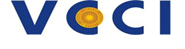 “Hướng dẫn doanh nghiệp tuân thủ các quy định về hoàn thuế xuất khẩu, thuế nhập khẩu, thuế giá trị gia tăng đối với hàng hóa, dịch vụ xuất nhập khẩu và giải quyết các vướng mắc của doanh nghiệp”Thời gian: 8:00 – 17:00 ngày 23-24/12/2019Địa điểm: Hội trường tầng 7, Tòa nhà VCCI,Số 9 Đào Duy Anh, Đống Đa, Hà NộiThời gianNội dungGiảng viênNgày23/12/2019Hoàn thuế GTGT cho hàng hóa, dịch vụ xuất khẩu8:00 – 8:30Đăng ký học viênCán bộ VCCI8:30 -8:10Khai mạc chương trìnhLãnh đạo VCCI8:10- 9:00Quy định về thuế GTGT đối với hàng hóa, dịch vụ xuất khẩu:Hàng hóa xuất nhập khẩu không thuộc đối tượng chịu thuế GTGT.Các hàng hóa, dịch vụ xuất khẩu chịu thuế suất thuế GTGT 0% và điều kiện áp dụng thuế suất 0% đối với hàng hóa, dịch vụ xuất khẩu.Các trường hợp hàng hóa, dịch vụ xuất khẩu không áp dụng thuế suất thuế GTGT 0%.Phương pháp tính thuế GTGT đối với hàng hóa nhập khẩu, đại lý ủy thác xuất nhập khẩu và gia công hàng hóa.Điều kiện khấu trừ, hoàn thuế GTGT đầu vào đối với một số trường hợp hàng hóa được coi như xuất khẩu:      + Hàng hóa gia công chuyển tiếp      + Hàng hóa xuất khẩu tại chỗ      + Hàng hóa, vật tư do doanh nghiệp Việt Nam xuất khẩu để thực hiện công trình xây dựng ở nước ngoài     + Hàng hóa, vật tư do cơ sở kinh doanh trong nước bán cho doanh nghiệp Việt Nam để thực hiện công trình xây dựng ở nước ngoàiÔng Phạm Văn Vĩnh Giám đốc Dịch vụ Tư vấn Hải quan& Thương mại Quốc tế - PwC (Việt Nam)9:00 – 10:00Quy định về hoàn thuế GTGT đối với hàng hóa, dịch vụ xuất khẩu:Đối tượng và trường hợp hoàn thuế GTGT đối với hàng hóa, dịch vụ xuất khẩu. Đối tượng được hoàn thuế GTGT đối với trường hợp:      + Ủy thác xuất khẩu, gia công chuyển tiếp      + Hàng hóa xuất khẩu để thực hiện công trình xây ở nước ngoài      + Hàng hóa xuất khẩu tại chỗĐiều kiện hoàn thuế đầu vào của hàng hóa, dịch vụ xuất khẩu. Các trường hợp thanh toán được coi là thanh toán qua ngân hàng.Các trường hợp xuất khẩu không có chứng từ thanh toán qua ngân hàng được khấu trừ, hoàn thuế.Điều kiện được hoàn thuế GTGT đối với cơ sở kinh doanh chỉ có hàng hóa, dịch vụ xuất khẩu, Điều kiện được hoàn thuế GTGT đối với cơ sở kinh doanh vừa có hàng hóa, dịch vụ xuất khẩu, vừa có hàng hóa, dịch vụ tiêu thụ nội.Các trường hợp cơ sở kinh doanh không được hoàn thuế GTGT đối với hàng hóa, dịch vụ xuất khẩu.Thời hạn giải quyết hồ sơ hoàn thuế:       + Đối với hồ sơ hoàn thuế trước, kiểm tra sau      + Đối với hồ sơ kiểm tra trước, hoàn sauÔng Nguyễn Công CườngPhó Trưởng phòng Thanh tra- Kiểm tra số 5 – Cục thuế Thành phố Hà Nội10:00 – 10:15Nghỉ giải lao 10:15 – 11:00 Quy trình, trình tự, thủ tục hoàn thuế GTGT đối với hàng hóa, dịch vụ xuất khẩu:Lập hồ sơ hoàn thuế GTGT cho hàng xuất khẩu.Phân loại hồ sơ giải quyết hoàn thuế bao gồm: hồ sơ hoàn thuế thuộc diện hoàn thuế trước, kiểmtra sau và hồ sơ hoàn thuế thuộc diện kiểm tra trước, hoàn thuế sau. Xây dựng kế hoạch kiểm tra, thanh tra sau hoàn thuế giá trị gia tăng của cơ quan thuế.Xác định số thuế giá trị gia tăng được hoàn của người nộp thuế.+ Đối với hồ sơ hoàn thuế thuộc diện hoàn thuế trước, kiểm tra sau.+ Đối với hồ sơ hoàn thuế thuộc diện kiểm tra trước,hoàn thuế sau.Ông Nguyễn Công CườngPhó Trưởng phòng Thanh tra- Kiểm tra số 5 – Cục thuế Thành phố Hà Nội11:00 – 11:30Hỏi đáp/trao đổi: Giải quyết các vướng mắc của doanh nghiệp về hoàn thuế11:30 – 13:30Nghỉ ăn trưa13:30 – 15:00Đánh giá mức đọ rủi ro của cơ quan thuế trong hoàn thuế GTGT đối với hàng hóa, dịch vụ xuất khẩu Các tiêu chí đánh giá mức độ tuân thủ pháp luật của doanh nghiệp.Cách thức cơ quan thuế phân loại mức độ rủi ro về thuế của doanh nghiệp thuế.Đánh giá rủi ro trong quản lý hoàn thuế giá trị gia tăng.Nguyên tắc quản lý rủi ro cơ quan thuế áp dụng trong việc giải quyết hoàn.Áp dụng biện pháp nghiệp vụ hải quan đối với một số trường hợp rủi ro cao về thuế.Áp dụng biện pháp nghiệp vụ quản lý hoàn thuế đối với một số trường hợp rủi ro cao về thuế.Ông Nguyễn Công CườngPhó Trưởng phòng Thanh tra- Kiểm tra số 5 – Cục thuế Thành phố Hà Nội15:00 – 15:15Nghỉ giải lao 15:15 – 15:45Hoàn thuế GTGT đối với dự án đầu tư mới.Ông Nguyễn Công CườngPhó Trưởng phòng Thanh tra- Kiểm tra số 5 – Cục thuế Thành phố Hà Nội15:45 – 16:30Những điểm mới trong Luật quản lý thuế số 38/2019/QH14 ban hành vào ngày 13/06/2019.Ông Nguyễn Công CườngPhó Trưởng phòng Thanh tra- Kiểm tra số 5 – Cục thuế Thành phố Hà Nội16:30 – 17:00Hỏi đáp/trao đổiNgày24/12/2019Hoàn thuế xuất khẩu, thuế nhập khẩu và một số loại thuế khác8:30- 10:00Quy định về thuế xuất khẩu, thuế nhập khẩu:Đối tượng chịu thuế xuất khẩu, thuế nhập khẩu.Đối tượng nộp thuế xuất khẩu, thuế nhập khẩu Căn cứ tính thuế xuất khẩu, thuế nhập khẩu đối với hàng hóa áp dụng phương pháp tính thuế theo tỷ lệ phần.Căn cứ tính thuế xuất khẩu, thuế nhập khẩu đối với hàng hóa áp dụng phương pháp tính thuế tuyệt đối, phương pháp tính thuế hỗn hợp. Trị giá tính thuế, thời điểm tính thuế.Thời hạn nộp thuế xuất khẩu, thuế nhập khẩu.Bảo lãnh, đặt cọc tiền thuế xuất khẩu, thuế nhập khẩu.Chính sách thuế đối với hàng hóa xuất khẩu tại chỗ không có tờ khai nhập khẩu tại chỗ đối ứng.Các trường hợp được áp dụng biện pháp ưu tiên trong quản lý thuế đối với hàng hóa xuất khẩu, nhập khẩu.Điều kiện áp dụng thời hạn nộp thuế đối với nguyên liệu, vật tư nhập khẩu để sản xuất hàng hóa xuất khẩu.Bà Trần Thị Bích Ngọc Trưởng phòng thuế xuất nhập khẩu – Vụ chính sách thuế - Bộ Tài chính10:00 – 10:15Nghỉ giải lao 10:15 – 11:00 Hoàn thuế nhập khẩu, thuế xuất:Các trường hợp được hoàn thuế xuất khẩu, thuế nhập khẩu.Hoàn thuế đối với hàng hóa xuất khẩu phải tái nhập.Hoàn thuế đối với hàng hóa nhập khẩu phải tái xuất.Hoàn thuế đối với máy móc, thiết bị, dụng cụ, phương tiện vận chuyển của các tổ chức, cá nhân được phép tạm nhập, tái xuất Hoàn thuế đối với hàng hóa nhập khẩu để sản xuất, kinh doanh nhưng đã xuất khẩu sản phẩm.Hoàn thuế đối với trường hợp người nộp thuế đã nộp thuế nhập khẩu, thuế xuất khẩu nhưng không có hàng hóa nhập khẩu, xuất khẩu hoặc nhập khẩu, xuất khẩu ít hơn so với hàng hóa nhập khẩu, xuất khẩu đã nộp thuế; không hoàn thuế đối với trường hợp có số tiền thuế tối thiểu.Thủ tục, hồ sơ hoàn thuế xuất khẩu, thuế nhập khẩuCác trường hợp thuộc diện kiểm tra trước khi hoàn thuế.Thời hạn giải quyết hồ sơ hoàn thuế.Một số sai sót thường gặp trong quá trình hoàn thuế xuất khẩu, thuế nhập khẩu. Bà Trần Thị Bích Ngọc Trưởng phòng thuế xuất nhập khẩu – Vụ chính sách thuế - Bộ Tài chính11:00 – 11:30Hỏi đáp/trao đổi: Giải quyết các vướng mắc thường gặp của DN11:30 – 13:30Nghỉ ăn trưa13:30 – 15:00Miễn thuế xuất khẩu, thuế nhập:Đối tượng miễn thuế xuất khẩu, thuế nhập khẩuHồ sơ miễn thuế xuất khẩu, thuế nhập khẩuThủ tục miễn thuế xuất khẩu, thuế nhập khẩuThủ tục cấp Sổ định mức miễn thuếÁp dụng mã miễn thuế, xử lý mã miễn thuế nhập khẩu, mã biểu thuế tương ứng với hàng hóa tạo tài sản cố định theo quy đinh tại Luật thuế xuất khẩu, thuế nhập khẩu. Các trường hợp hàng hóa nhập khẩu để gia công, sản phẩm gia công xuất khẩu được miễn thuế Các trường hợp hàng hóa xuất khẩu để gia công, sản phẩm gia công nhập khẩu được miễn thuế. Các trường hợp hàng hóa nhập khẩu để sản xuất hàng hóa xuất khẩu được miễn thuế.Các trường hợp hàng hóa tạm nhập, tái xuất hoặc tạm xuất, tái nhập trong thời hạn nhất định. Các trường hợp hàng hóa nhập khẩu để tạo tài sản cố định của đối tượng được hưởng ưu đãi đầu.Trường hợp miễn thuế nhập khẩu đối với nguyên liệu, vật tư, linh kiện trong thời hạn 05 năm.Bà Trần Thị Bích Ngọc Trưởng phòng thuế xuất nhập khẩu – Vụ chính sách thuế - Bộ Tài chính15:00 – 15:15Nghỉ giải lao 15:15 -15:30Giảm thuế xuất khẩu, thuế nhập khẩu:Đối tượng giảm thuế xuất khẩu, thuế nhập khẩuThủ tục giảm thuế xuất khẩu, thuế nhập khẩuBà Trần Thị Bích Ngọc Trưởng phòng thuế xuất nhập khẩu – Vụ chính sách thuế - Bộ Tài chính15:30 – 15:45Ấn định thuế đối với hàng hóa xuất khẩu, nhập khẩu:Các trường hợp bị ấn định thuế xuất khẩu, thuế nhập khẩuBà Trần Thị Bích Ngọc Trưởng phòng thuế xuất nhập khẩu – Vụ chính sách thuế - Bộ Tài chính15:45 – 16:00Quy định chống bán phá giá, Điều kiện áp dụng thuế chống bán phá giá.Nguyên tắc áp dụng thuế chống bán phá giáBà Trần Thị Bích Ngọc Trưởng phòng thuế xuất nhập khẩu – Vụ chính sách thuế - Bộ Tài chính16:00 – 16:15 Thuế chống trợ cấp: Điều kiện áp dụng thuế chống trợ cấp giá.Nguyên tắc áp dụng thuế chống trợ cấp.Bà Trần Thị Bích Ngọc Trưởng phòng thuế xuất nhập khẩu – Vụ chính sách thuế - Bộ Tài chính16:15-16:30 Thuế tự vệ:Điều kiện áp dụng thuế tự vệ.Nguyên tắc áp dụng thuế tự vệ.Bà Trần Thị Bích Ngọc Trưởng phòng thuế xuất nhập khẩu – Vụ chính sách thuế - Bộ Tài chính16:30 – 17:00Hỏi đáp/trao đổi: Giải quyết các vướng mắc thường gặp của DN.